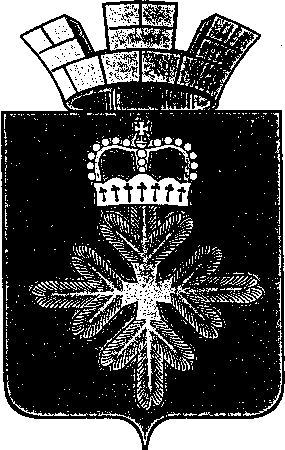 ПОСТАНОВЛЕНИЕАДМИНИСТРАЦИИ ГОРОДСКОГО ОКРУГА ПЕЛЫМВо исполнение Предложения Территориального отдела Управления Федеральной службы по надзору в сфере защиты прав потребителей и благополучия человека по Свердловской области «О реализации мер по улучшению санитарно-эпидемиологической обстановки и выполнению требований санитарного законодательства по профилактике клещевых инфекций» от 09.04.2021 № 66-12-01/08-1484-2021, с целью предупреждения распространения клещевых  инфекций на территории городского округа Пелым и улучшения санитарно-эпидемиологической обстановки, администрация городского округа ПелымПОСТАНОВЛЯЕТ:Комплексный план мероприятий по профилактике клещевых инфекций на территории городского округа Пелым, утвержденный постановлением администрации городского округа Пелым от 14.07.2017 № 231 изложить в новой редакции (прилагается).2. Настоящее постановление опубликовать в информационной газете «Пелымский вестник» и разместить на официальном сайте городского округа Пелым в сети «Интернет».3. Контроль за исполнением настоящего постановления возложить на заместителя главы администрации по социальным вопросам А.А. Пелевину.И.о. главы администрациигородского округа Пелым                                                                  Т.Н. БаландинаКомплексный план мероприятий по профилактике клещевых инфекций на территории городского округа Пелымот 29.04.2021 № 133 п. Пелым  О внесении изменений в комплексный план мероприятий по профилактике клещевых инфекций на территории городского округа Пелым, утвержденный постановлением администрации городского округа Пелым от 14.07.2017 № 231УТВЕРЖДЕН:постановлением администрации                   городского округа Пелымот 14.07.2017 № 231(в ред. пост. от 29.04.2021 № 133)№МероприятиеСрокиОтветственныйСодержание территорий общего пользования (детских площадок)В течении годаТ.Н. Шрамкова, специалист по охране окружающей среды администрации ГО ПелымЛиквидация самопроизвольных свалок мусораВ течении годаТ.Н. Шрамкова, специалист по охране окружающей среды администрации ГО ПелымДостижение охвата профилактическими прививками против клещевого вирусного энцефалита не менее 92% населения с 15 месячного возрастаВ течении года«Пелымское отделение» ГАУЗ СО «КГБ»Проведение дератизационных мероприятий, направленных на уменьшение численности прокормителей (диких мелких млекопитающих)В течении годаООО «Гарант»Т.Н. Шрамкова, специалист по охране окружающей среды администрации ГО ПелымПроведение зоолого-этномологического обследования территорий с целью контроля циркуляции возбудителей инфекций, передающихся иксодовыми клещамиВесна - осеньТ.Н. Шрамкова, специалист по охране окружающей среды администрации ГО ПелымПроведение комплексных мероприятий по снижению численности популяции иксодовых клещей ниже порога эпидемической опасностиВесна - осеньТ.Н. Шрамкова, специалист по охране окружающей среды администрации ГО ПелымПроведение энтомологического контроля качества проведенных акарицидных мероприятий аккредитованными организациямиВесна - осеньТ.Н. Шрамкова, специалист по охране окружающей среды администрации ГО ПелымПроведение акарицидной обработки территорий МКОУ СОШ № 1 п. Пелым и МКОУ СОШ № 2 п. Атымья до начала работы детского оздоровительного лагеряМайСмирнова Т.А., Директор МКОУ СОШ № 1 п. Пелым,Л.А. Полывода, Директор МКОУ СОШ № 2  п. АтымьяПроведение энтомологической оценки перед акарицидными обработками с целью определения видового состава и численности иксодовых или иных клещей.МайСмирнова Т.А., Директор МКОУ СОШ № 1 п. Пелым,Л.А. Полывода, Директор МКОУ СОШ № 2  п. АтымьяПроведение энтомологического контроля за эффективностью акарицидных обработок (через 3-5 дней и 15-20 дней после проведения акарицидных обработок), дератизационных обработок (через 30 дней после истребления мероприятий) с последующим получением экспертного заключенияМайСмирнова Т.А., Директор МКОУ СОШ № 1 п. Пелым,Л.А. Полывода, Директор МКОУ СОШ № 2  п. АтымьяПроведение акарицидной обработки и дератизации территории МАДОУ детский сад «Колобок» п. ПелымМайН.П. Фомина, заведующий МАДОУ детский сад «Колобок» п. ПелымПроведение иммунизации сотрудников и обучающихся против клещевого энцефалита в соответствии с нормативными правовыми актами РФ и Свердловской области с целью достижения 95 % охвата профилактическими прививками. Обеспечение целевого использования вакцины против клещевого энцефалита, приобретенной за счет областного бюджета для детей 7 лет.В течении годафельдшер МКОУ СОШ № 1 п. ПелымФАП п. АтымьяМероприятия по санитарной очистке территории образовательных организаций (организация субботников)В течении годазам. директора по АХЧ МКОУ СОШ № 1 п. Пелымзам. директора по АХЧ МКОУ СОШ № 2 п. АтымьяСанитарно-просветительская работа по вопросам профилактики клещевого вирусного энцефалита среди населения, несовершеннолетних и их родителей:- Размещение информации о проведенных обработках на сайте ОУ; - Распространение листовок, памяток, санитарно-просветительских листов;- Проведение родительских собранийМарт - апрельМКОУ СОШ № 1 п. ПелымМКОУ СОШ № 2 п. Атымья«Пелымское отделение» ГАУЗ СО «КГБ»Оформление информационных стендов, раздача информационных буклетов о необходимости проведения вакцинации против клещевого энцефалита.Апрель-майМАДОУ детский сад «Колобок» п. ПелымПроведение учебы с сотрудниками ОУ о мерах по профилактике сезонных заболеванийАпрельфельдшер МКОУ СОШ № 1 п. ПелымИ.Г. Руднова, МКОУ СОШ № 2  п. АтымьяПроведение необходимой вакцинации согласно национального календаря прививокПо отдельному плану прививок учрежденияН.П. Фомина, заведующий МАДОУ детский сад «Колобок» п. ПелымВакцинация против клещевого энцефалита согласно календарного плана прививок и контингентов, не включенных в Региональный календарь профилактических прививок Свердловской области (дети, социально-незащищенные слои населения)В течение года«Пелымское отделение» ГАУЗ СО «КГБ»Необходимый запас иммуноглобулина против клещевого энцефалитаВесна-осень«Пелымское отделение» ГАУЗ СО «КГБ»Информирование населения (беседы, лекции, плакаты, информационные стенды) по профилактике клещевого энцефалита Постоянно«Пелымское отделение» ГАУЗ СО «КГБ»Отдел ОКСиДМ администрации ГО ПелымАккарицидная обработка кладбищ и детских площадокМайТ.Н. Шрамкова, специалист по охране окружающей среды администрации ГО ПелымДератизационная обработка кладбищМайТ.Н. Шрамкова, специалист по охране окружающей среды администрации ГО ПелымИнформирование населения через средства массовой информации по вопросам профилактики клещевых  инфекций, в том числе условиям заражения и средствам индивидуальной защитыВесна-осень«Пелымское отделение» ГАУЗ СО «КГБ»Размещение информации в средствах массовой информации по вопросам профилактики клещевых  инфекций, в том числе условиям заражения и средствам индивидуальной защитыВесна-осеньИ.А. Ульянова, директор МКУК «ДК п. Пелым»